FAD-03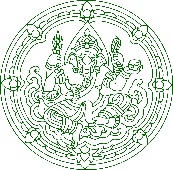 Fine Arts DepartmentNa Pratat Road, PranakornBangkok 1020 ThailandAPPLICATION TO ARCHAEOLOGICAL FIELD WORK AND RESEARCHWITHIN THE COMPOUND OF ANCIENT MONUMENTPART I : APPLICATION  INFORMATIONFirst Name (Mr./Mrs./Miss)…………………………………………………………………….............….Last (family) Name……………………………………………………………………………Nationality of Passport………………………………………………………………..Passport Number……………………………………………………………………….Highest Degree Earned………………………………………………………………..	Specialized Filed of Research…………………………………………………………..	Affiliated Institution…………………………………………………………………….            Institution Address………………………………………………………………………				…………………………………………………………………..	Current Address ………………………………………………………………………..				………………………………………………………………….	E-mail Address	…………………………………………………………………..	Telephone Number	………………………………………………………………….	Fax Number		…………………………………………………………………..PART II : INFORMATION ON PROPOSED PROJECT           Title…………………………………………………………………………………......                  ……………………………………………………………………………………..Proposed Start  Date…………………………….    End Date………………………………………….
Excavation      Will       will not be done within the compound of ancient monument during the course of the proposed project. Specimens and/or samples of antique/object of art      will     will not be collected within the compound of ancient monument during the course of the proposed project.- 2 –PART III : NAME OF ANCIENT MONUMENT AND LOCATION OF ARCHAEOLOGICAL  FIELD                  WORK RESEARCH SITES(1)…………………………………………………………………………………………………………(2) ………………………………………………………………………………………………………
(3) ………………………………………………………………………………………………………
(4) ………………………………………………………………………………………………………(5) ………………………………………………………………………………………………………PART IV: NAME , AFFILIATED INSTITUTION AND/OR COUNTRY OF APPLICANT’S 		      COLLABORATORS ON THIS PROJECT(1)…………………………………………………………………………………………………………(2) ………………………………………………………………………………………………………
(3) ………………………………………………………………………………………………………
(4) ………………………………………………………………………………………………………(5) ………………………………………………………………………………………………………(6)…………………………………………………………………………………………………………(7) ………………………………………………………………………………………………………
(8) ………………………………………………………………………………………………………
(9) ………………………………………………………………………………………………………(10) ………………………………………………………………………………………………………PART V: NAME AND AFFILIATED OFFICE OF COMPETENT OFFICIALS OFFIECE OR                 OFFICIAL COLLABORATOR(S) FROM THE FINE ARTS DEPARTMENT(1)…………………………………………………………………………………………………………(2) ………………………………………………………………………………………………………
(3) ………………………………………………………………………………………………………
(4) ………………………………………………………………………………………………………(5) ………………………………………………………………………………………………………- 3 –To : Director General of the Fine Arts Department  		If I and any collaborators receive permission to carry out the proposed project, we will comply with any and all laws, regulations. Stipulations, and agreements germane to this work, and, in additional, abide by any additional orders and requests made by competent officials.Sincerely yours,(Signature)…………………………………………
                                 (……………………………………..)
                                                   Researcher